Handout #1: Overview of TasksBankingIntermediate High – AdvancedHandout #2: Speak to a Blank Employee (Task 1)Content A Directions: You want to open a checking account and would like to ask some questions about what is included with the account. You will have a conversation with a bank employee to get your answers. Begin the dialogue with a greeting and give a statement of reason for the meeting. Then, ask the bank employee 4 questions and end with an appropriate closing. Listen to the answers and take notes, if you need to, so that you can remember what the bank employee said. After the conversation, you will answer 3 comprehension questions.Banker:	Hello, welcome to California Bank. How are you doing today?Customer:	(1: Greet the banker and tell him/her how you are doing today.)Banker:	What can I help you with?Customer:	(2: Ask for help opening a checking account.)Banker:	Sure. Do you have any questions before we begin?Customer:	(3: Ask how much the monthly fee is.)Banker:	There is no monthly fee.Customer:	(4: Ask how much interest you will earn.)Banker:	None. We don’t pay interest on checking accounts.Customer:	(5: Ask how much the minimum balance is.)Banker:	There is no minimum balance.Customer:	(6: Ask if there is overdraft protection.)Banker:	Yes, there is.Customer:	(7: Close/finish the conversation.)Content B Directions: Answer the following questions.How much is the monthly fee?What is the minimum balance? Is there overdraft protection?Handout #3: Speak to a Blank Employee Answer Key (Task 1)Content A: Example Role Play ScriptContent B: Comprehension QuestionsHow much is the monthly fee?	There is no monthly fee.What is the minimum balance?	There is no minimum balance.Is there overdraft protection?	Yes, there is.Handout #4: Practice 1 – Make a Budget (Task 2)Directions: Read the scenario below and complete the monthly budget. Write the amounts of the family’s income and expenses in the budget chart.Greg Ruiz just got a raise at work. Now he makes $2,500 a month. His wife, Laura, makes $2,300 a month. Greg and Laura want to start saving money for their son’s education. They need to make a budget to show their monthly income and expenses, so they don’t spend too much money. The Ruiz family spends $1,800 on rent. Their utilities (gas, electricity, and water) are $200. They pay $175 for their cell phones. They have two cars with a combined payment of $750 and a car insurance payment of $250. They spend $1,500 on food and clothing. This allows them to save $125 each month for their son’s education.Monthly IncomeGreg’s Income:	(1) $ 	Laura’s Income:	(2) $ 	Total Monthly Income:	$4,800Monthly ExpensesRent:	$1,800Car Payments:	(3) $ 	Car Insurance:	(4) $ 	Cell Phones:	(5) $ 	Utilities:	(6) $ 	Food and Clothing:	(7) $ 	Saving for Education:	(8) $ 	Total Monthly Expenses:	$4,800Handout #5: Practice 1 – Make a Budget Answer Key (Task 2)Monthly IncomeGreg’s Income:	(1) $ 2,500Laura’s Income:	(2) $ 2,300Total Monthly Income:	$4,800Monthly ExpensesRent:	$1,800Car Payments:	(3)$750Car Insurance:	(4) $ 250Cell Phones:	(5) $ 175Utilities:	(6) $ 200Food and Clothing:	(7) $ 1,500Saving for Education:	(8) $ 125Total Monthly Expenses:	$4,800Handout #6: Bank Brochures (Task 3)Handout #7: Practice 1: Comparison Chart & Writing (Task 3)Directions: Using the brochures above, complete the chart to compare information about three banking institutions, including the names and addresses, hours, services, and fees/rates.Directions: Using the comparison chart above, name the banking institution that you think is the best one for you and your family. Then, give two reasons to support your choice. (22-24)Handout #8: Practice 1: Comparison Chart & Writing Answer Key (Task 3)Directions: Using the brochures above, complete the chart to compare information about three banking institutions, including the names and addresses, hours, services, and fees/rates.Example Writing – Students can choose a different bank and give different reasons. This is only an example. (22-24)Task 1Inquire at a Bank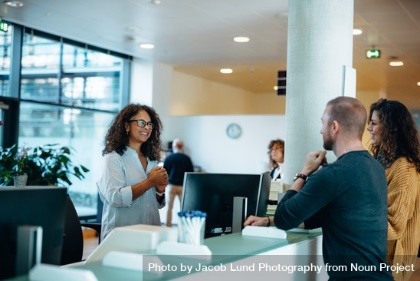 OralTask 2Make a Budget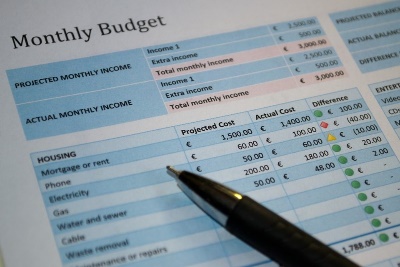 WrittenTask 3Find & Compare Information on Banking Institutions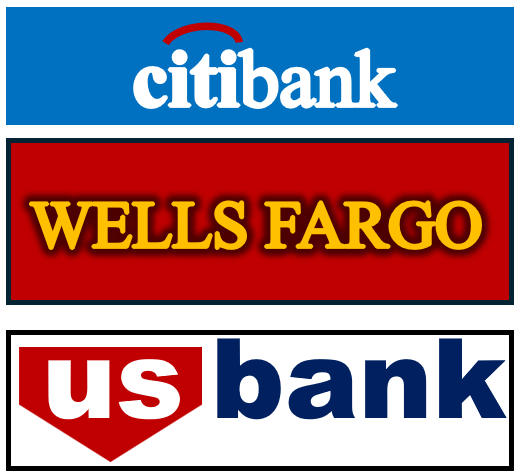 WrittenBankerHello, welcome to California Bank. How are you doing today?CustomerFine, thanks. (1)BankerWhat can I help you with?CustomerI’d like to open a checking account. (2)BankerSure. Do you have any questions before we begin?CustomerYes, how much is the monthly fee? (3)BankerThere is no monthly fee.CustomerHow much interest will I earn? (4)BankerNone. We don’t pay interest on checking accounts.CustomerWhat is the minimum balance? (5)BankerThere is no minimum balance.CustomerIs there overdraft protection? (6)BankerYes, there is.CustomerGood! Thank you. (7)Central California BankCentral California BankWest Orange CountyCredit UnionWest Orange CountyCredit UnionHillsideSavings & LoanHillsideSavings & Loan12991 Beach Bl.Garden Grove, CA 9284112991 Beach Bl.Garden Grove, CA 9284113901 Seal Beach Bl.Seal Beach, CA 9074013901 Seal Beach Bl.Seal Beach, CA 907406929 W. Katella Ave.Cypress, CA 906306929 W. Katella Ave.Cypress, CA 90630Services OfferedFee/RateServices OfferedFee/RateServices OfferedFee/RateBasic AccountsBasic AccountsBasic AccountsBasic AccountsBasic AccountsBasic AccountsChecking AccountMinimum opening balance $150$25 per monthFree with Direct Deposit $300 or moreFree with $2,000 average daily balanceChecking AccountMinimum opening balance $100Free with $300 average daily balanceChecking AccountMinimum opening balance $150$20 per monthFree with Direct Deposit $250 or moreFree with $2,000 average daily balanceSavings AccountMinimum opening balance $1501.2%Savings AccountMinimum opening balance $252%Savings AccountMinimum opening balance $1001.8%ATM/Debit CardFree
($750 min. bal.)ATM/Debit CardFreeATM/Debit Card$2 per monthLoansLoansLoansLoansLoansLoansHome Loans9.25% for 30 yearsHome Loans7% for 30 yearsHome Loans8.5% for 30 yearsCar Loans12% for 5 yearsCar Loans8.5% for 7 yearsCar Loans10.5% for 6 yearsPersonal Loans15% for 5 yearsPersonal Loans9.5% for 6 yearsPersonal Loans11% for 6 yearsOther ServicesOther ServicesOther ServicesOther ServicesOther ServicesOther ServicesCredit Card19%Credit Card12.5%Credit Card14%Direct DepositFreeDirect DepositFreeDirect DepositFreeOverdraft Protection$35 each occurrenceOverdraft Protection$20 per yearOverdraft Protection$25 each occurrenceCashier Checks$5 eachCashier Checks$2 eachCashier Checksn/aMonday – Friday 9:00-5:00Saturday 10:00-1:30, Closed SundayMonday – Friday 9:00-5:00Saturday 10:00-1:30, Closed SundayMonday – Friday 9:00-5:30Saturday 9:00-2:30, Closed SundayMonday – Friday 9:00-5:30Saturday 9:00-2:30, Closed SundayMonday – Friday 9:30-6:00Closed Saturday & SundayMonday – Friday 9:30-6:00Closed Saturday & SundayBanking Institution #1Banking Institution #2Banking Institution #3Name(1)(2)(3)Address(4)(5)(6)Hours(7)(8)(9)2 Services*(10)(11)(12)Checking Fee(13)(14)(15)Savings Rate(16)(17)(18)Credit Card Rate(19)(20)(21)* Be sure to list two services available at each banking institution.* Be sure to list two services available at each banking institution.* Be sure to list two services available at each banking institution.* Be sure to list two services available at each banking institution.Banking Institution #1Banking Institution #2Banking Institution #3Name(1) Central California Bank(2) West Orange County Credit Union(3) Hillside Savings & LoanAddress(4) 12991 Beach Bl.Garden Grove, CA 92841(5) 13901 Seal Beach Bl.Seal Beach, CA 90740(6) 6929 W. Katella Ave.Cypress, CA 90630Hours(7) Monday – Friday 9:00-5:00Saturday 10:00-1:30, Closed Sunday(8) Monday – Friday 9:00-5:30Saturday 9:00-2:30, Closed Sunday(9) Monday – Friday 9:30-6:00Closed Saturday & Sunday2 Services*(10) Checking Account, Savings Account, ATM/Devit Card, Home Loans, Car Loans, Personal Loans, Credit Card, Direct Deposit, Overdraft Protection, Cashier Checks(11) Checking Account, Savings Account, ATM/Devit Card, Home Loans, Car Loans, Personal Loans, Credit Card, Direct Deposit, Overdraft Protection, Cashier Checks(12) Checking Account, Savings Account, ATM/Devit Card, Home Loans, Car Loans, Personal Loans, Credit Card, Direct Deposit, Overdraft Protection, Cashier ChecksChecking Fee(13) Free with Direct Deposit of $300 or more, or with $2,000 average daily balance(14) Free with $300 average daily balance(15) Free with Direct Deposit of $250 or more, or with $2,000 average daily balanceSavings Rate(16) 1.2%(17) 2%(18) 1.8%Credit Card Rate(19) 19%(20) 12.5%(21) 14%* You only need TWO of these possible answers for Services* You only need TWO of these possible answers for Services* You only need TWO of these possible answers for Services* You only need TWO of these possible answers for ServicesWest Orange County Credit Union is the best choice for me and my family. The first reason is because it has the lowest credit card rate. The second reason is because it is open the longest on Saturdays.